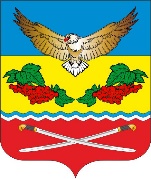 АДМИНИСТРАЦИЯКАЛИНИНСКОГО СЕЛЬСКОГО ПОСЕЛЕНИЯЦИМЛЯНСКОГО РАЙОНА РОСТОВСКОЙ ОБЛАСТИПОСТАНОВЛЕНИЕ29.12.2023                             № 86                        ст. КалининскаяОб утверждении штатного расписанияАдминистрации Калининского сельского поселения на 2024 годВ соответствии с Федеральным законом Российской Федерации от 27.11.2023 № 548-ФЗ «О внесении изменений в статью 1 Федерального закона "О минимальном размере оплаты труда" от 19.06.2000г. № 82-ФЗ»; Администрация Калининского сельского поселения                                                    ПОСТАНОВЛЯЕТ:1. Утвердить  штатное расписание Администрации Калининского сельского поселения на 2024 год, согласно приложению № 1 к настоящему постановлению;2.  Настоящее постановление вступает в силу с 1 января 2024 года.3. Признать утратившим  силу  постановление от 29.12.2022  № 109 «Об утверждении штатного расписания Администрации Калининского сельского поселения на 2023 год».4.  Контроль за исполнением настоящего постановления возложить на начальника сектора экономики и финансов Администрации                               Калининского сельского поселения Комленко О.Ю.Глава АдминистрацииКалининского сельского поселения                                 А.Г. СавушинскийПостановление вноситсектор экономики и финансов                                                                                    